Инструкция по организации трансляции в сети Интернет с использованием сервиса YouTubeНа YouTube можно создавать прямые трансляции разных типов. Самый простой и удобный способ – воспользоваться функцией "Начать эфир". Два других типа представлены в разделе "Все трансляции": "Быстрая" и "Особая".Если вы выберите параметр "Быстрая", будет создана видеовстреча "Hangouts в прямом эфире" с предустановленным набором функций, включая быстрый запуск трансляции с ноутбука. Если указать "Особая", то создается прямая трансляция с возможностью управлять процессом и изменять настройки видеокодера.Подробнее о типах видеотрансляций:https://support.google.com/youtube/answer/2853848?hl=ru&ref_topic=9258085Для того, что бы организовать видеотрансляцию для учащихся, родителей и других категорий пользователей с использованием сервиса YouTube необходимо иметь:Персональный компьютер (ноутбук, планшетный компьютер, смартфон (коммуникатор), нетбук) со встроенными или внешними устройствами: веб-камерой, микрофоном, аудиоколонками или наушниками;Доступ к сети Интернет (проводной, wi-fi,  мобильный доступ 3G-4G/4G+/LTE, иной) на скорости не менее 2Мбит/с. Увеличение скорости доступа позволит улучшить качество передаваемой или принимаемой картинки и звука, а также обеспечить стабильную работу канала связи.Зарегистрироваться на сервисе Google по ссылке: https://www.google.ru/webhp?tab=uw1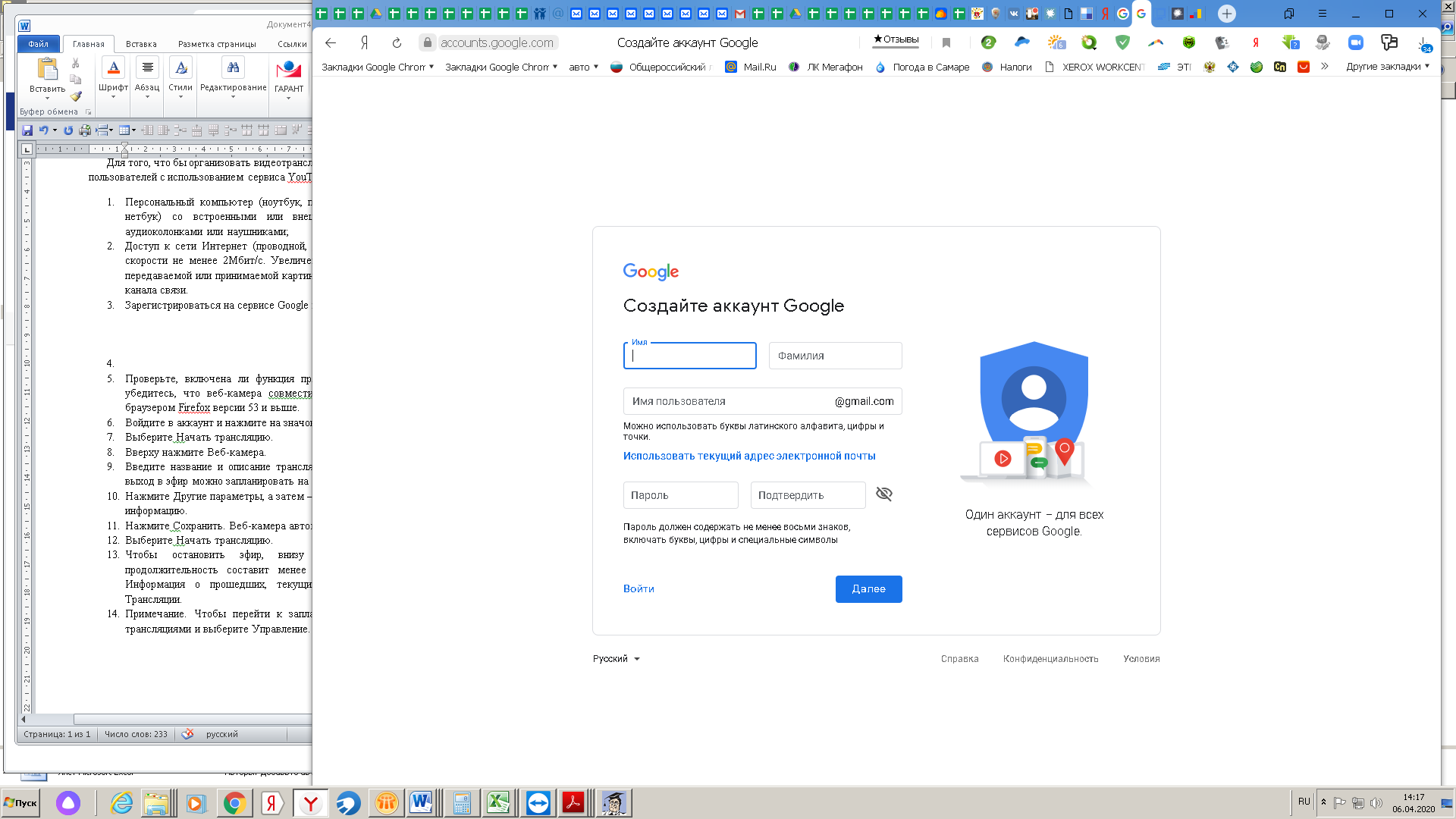 Войти в сервис YouTube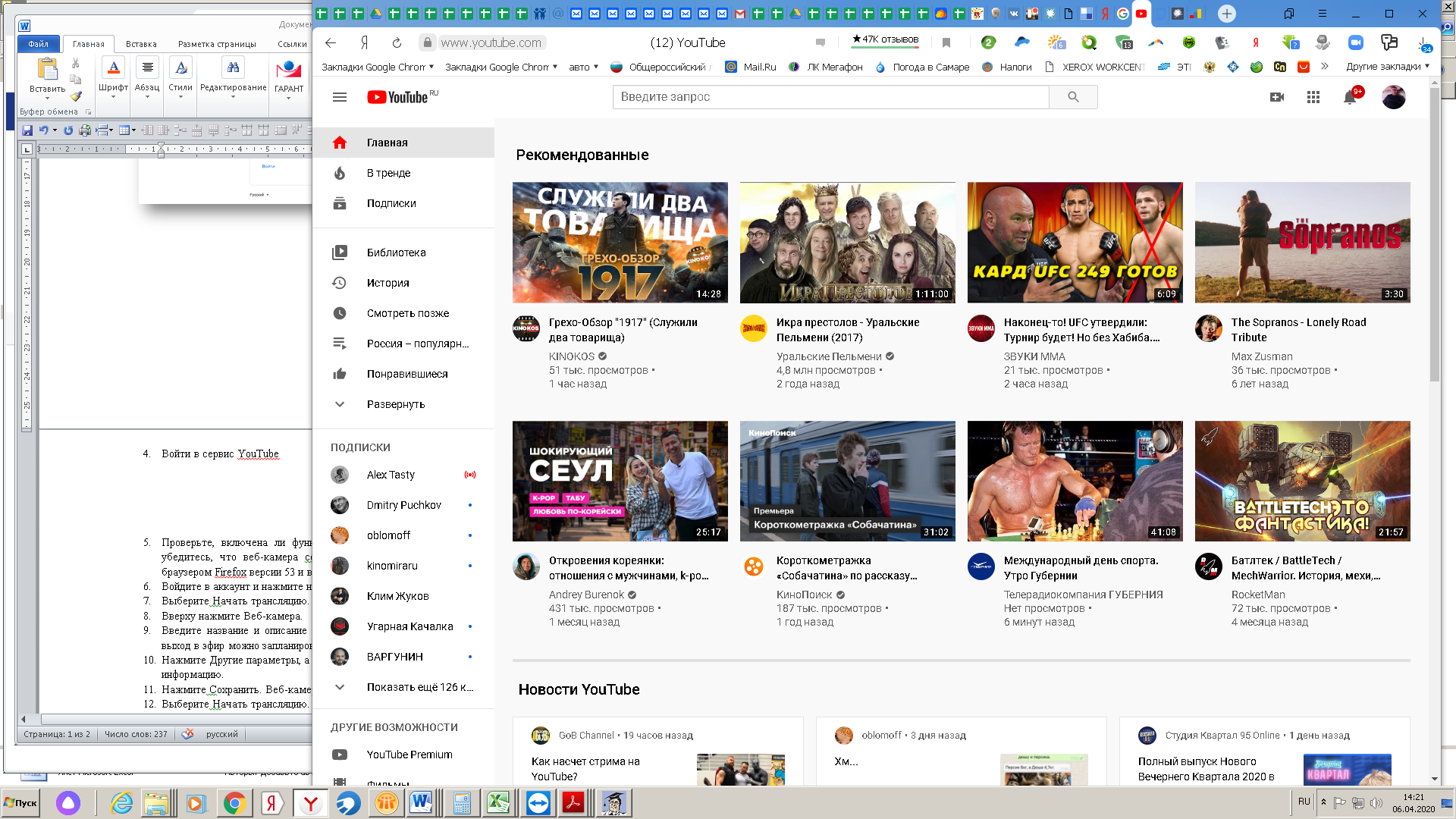 Проверьте, включена ли функция прямых трансляций на вашем канале. Перед тем как выйти в эфир в первый раз, выполните небольшую подготовку:Проверьте, подтвержден ли ваш аккаунт и не действуют ли ограничения.Примечание. Проводить прямые трансляции с мобильных устройств могут только авторы, набравшие тысячу подписчиков.Прямой эфир:На компьютере: откройте Творческую студию в сервисе YouTube и выберите "Прямые трансляции".На мобильном устройстве: откройте приложение и создайте трансляцию.Примечание. Функция станет доступна в течение 24 часов. После этого вы сразу же сможете выйти в эфир.Войдите в аккаунт и нажмите на значок камеры в правом верхнем углу.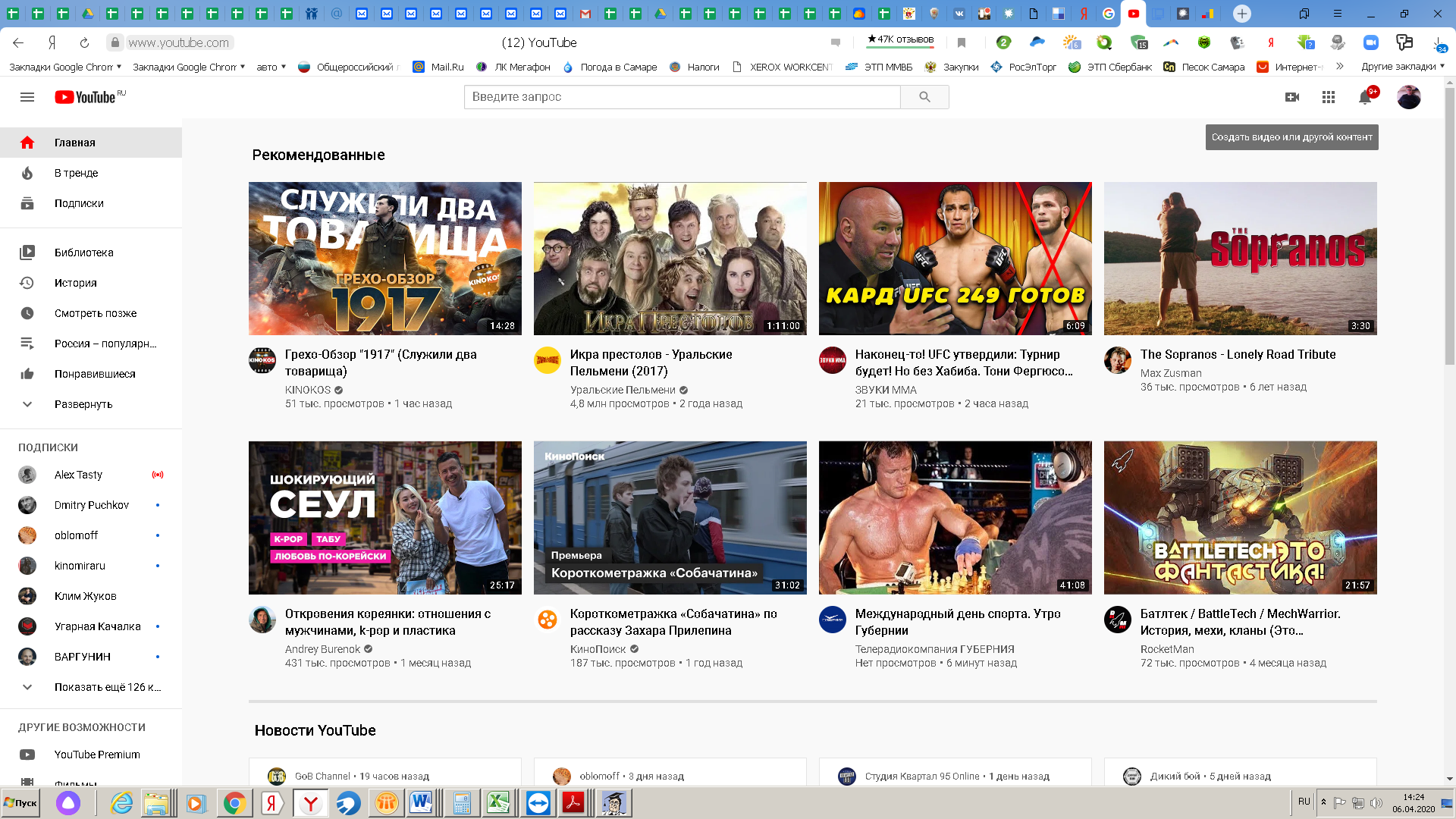 Выберите Начать трансляцию.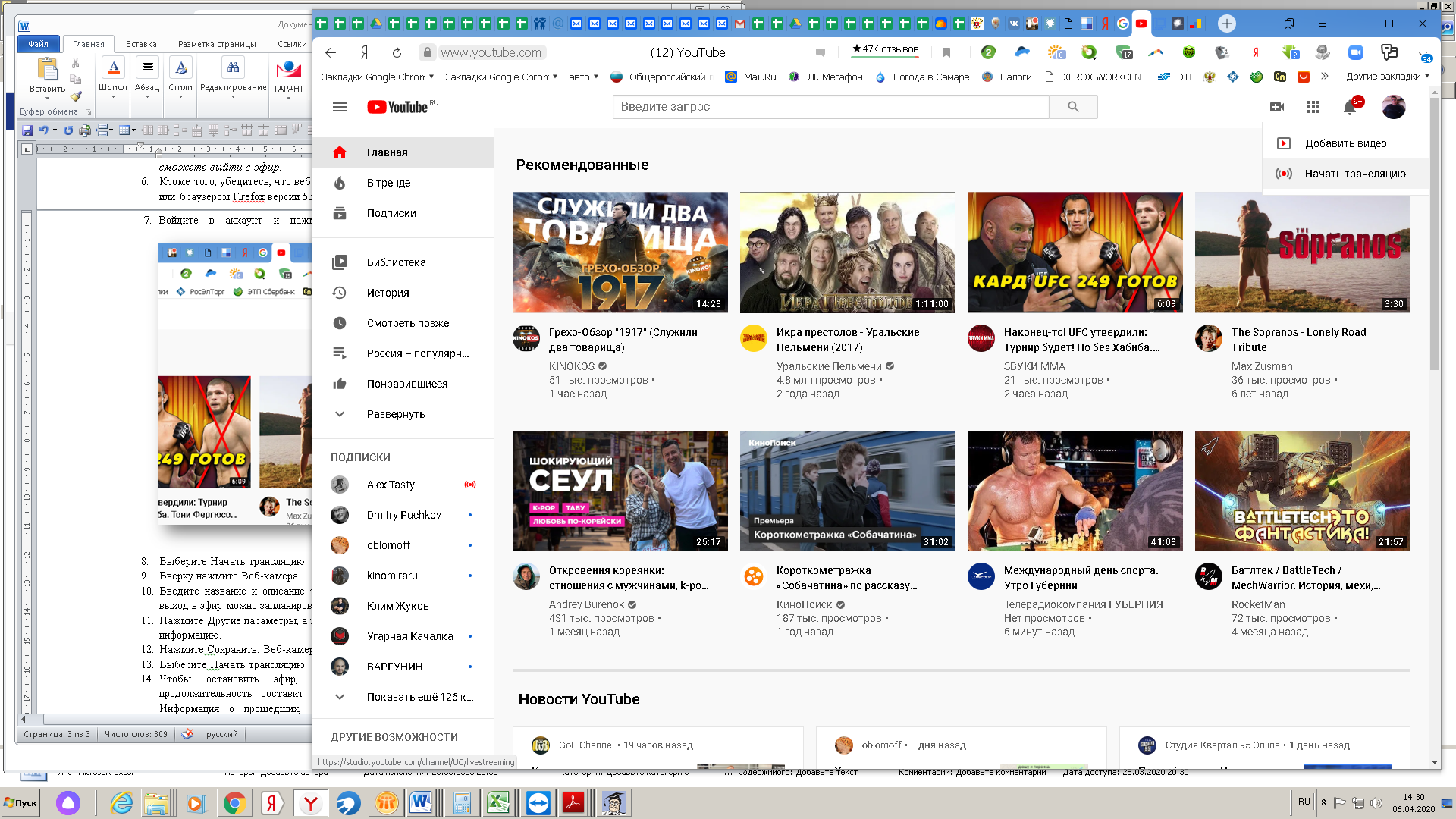 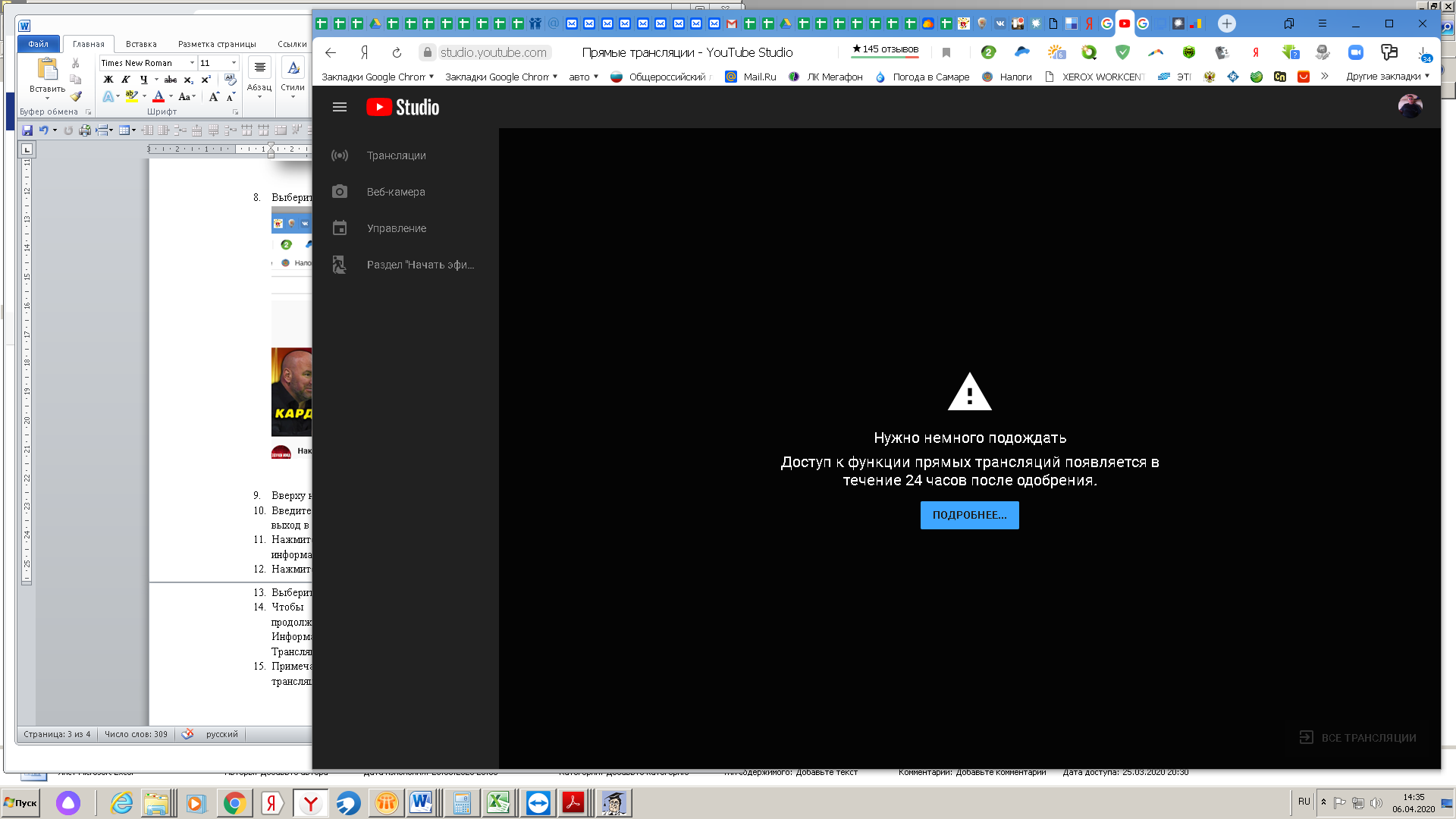 Функция станет доступна в течение 24 часов. После этого вы сразу же сможете выйти в эфир.Вверху нажмите Веб-камера.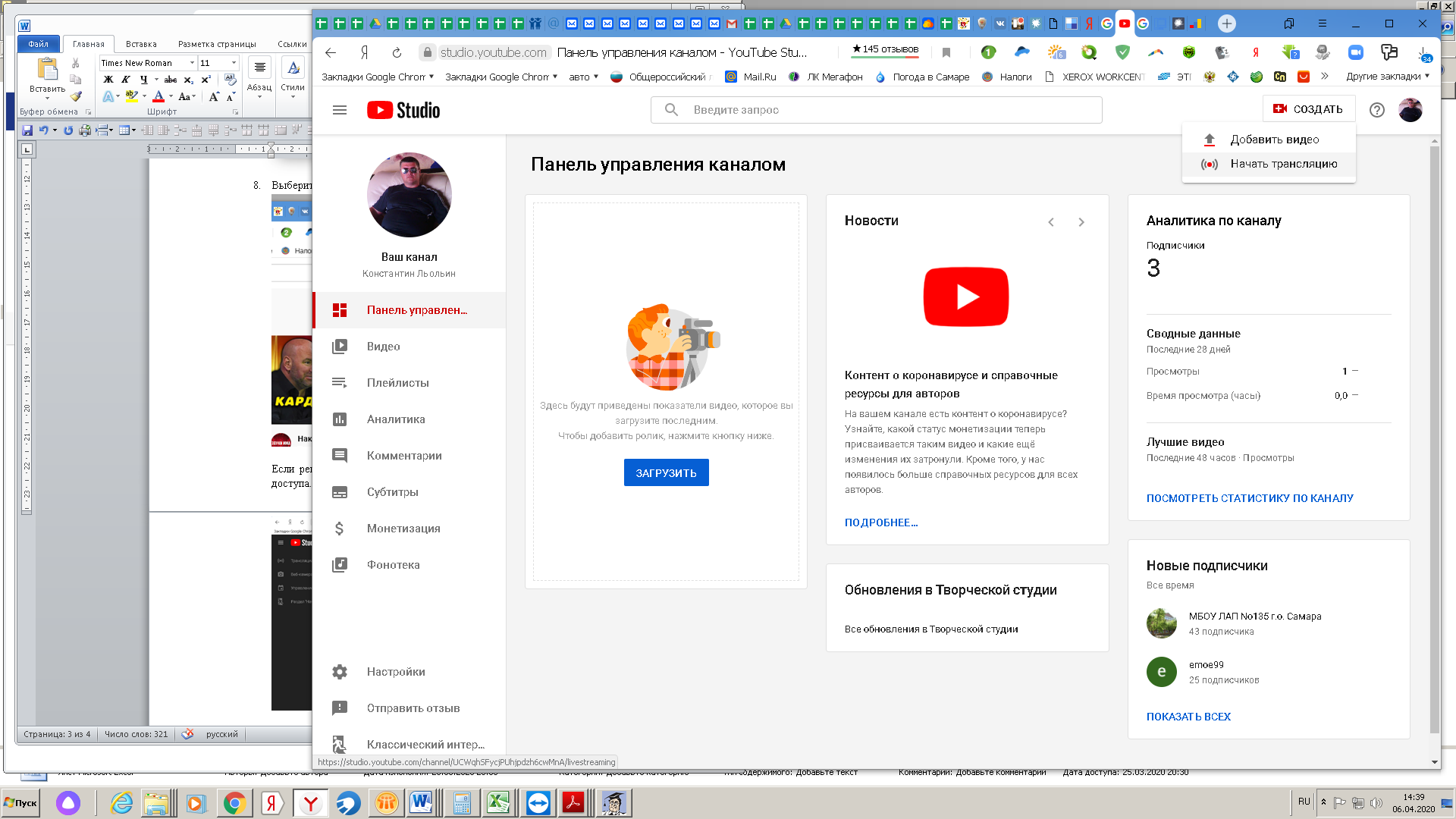 Введите название и описание трансляции и установите настройки доступа. При желании выход в эфир можно запланировать на определенную дату.Нажмите Другие параметры, а затем – Расширенные настройки. Укажите дополнительную информацию.Нажмите Сохранить. Веб-камера автоматически создаст снимок для значка трансляции.Выберите Начать трансляцию.Чтобы остановить эфир, внизу нажмите Завершить трансляцию. Если ее продолжительность составит менее 12 часов, ее запись автоматически сохранится. Информация о прошедших, текущих и запланированных эфирах есть на вкладке Трансляции.Примечание. Чтобы перейти к запланированному эфиру, откройте Панель управления трансляциями и выберите Управление.Справка по вопросам работы в сервисе - https://support.google.com/youtube#topic=9257498 Как создать прямую трансляцию в классической версии Творческой студии (альтернативный вариант)Скоро прекратиться поддержка прямых трансляций в классической версии Творческой студии. Теперь создавать их можно на панели управления в Творческой студии YouTube. Здесь есть как уже знакомые инструменты, так и новые функции. Классическая версия по-прежнему используется. В частности, в ней ещё доступны прямые трансляции. Если эти инструкции вам не подходят, значит вы уже пользуетесь Панелью управления трансляциями в новой версии Творческой студии.Трансляции в разделе "Начать эфир"Создать такую трансляцию очень просто: система сама определит оптимальные настройки разрешения и частоты кадров.Также будут созданы варианты трансляции с параметрами более низкого качества.Классическая видеостудия: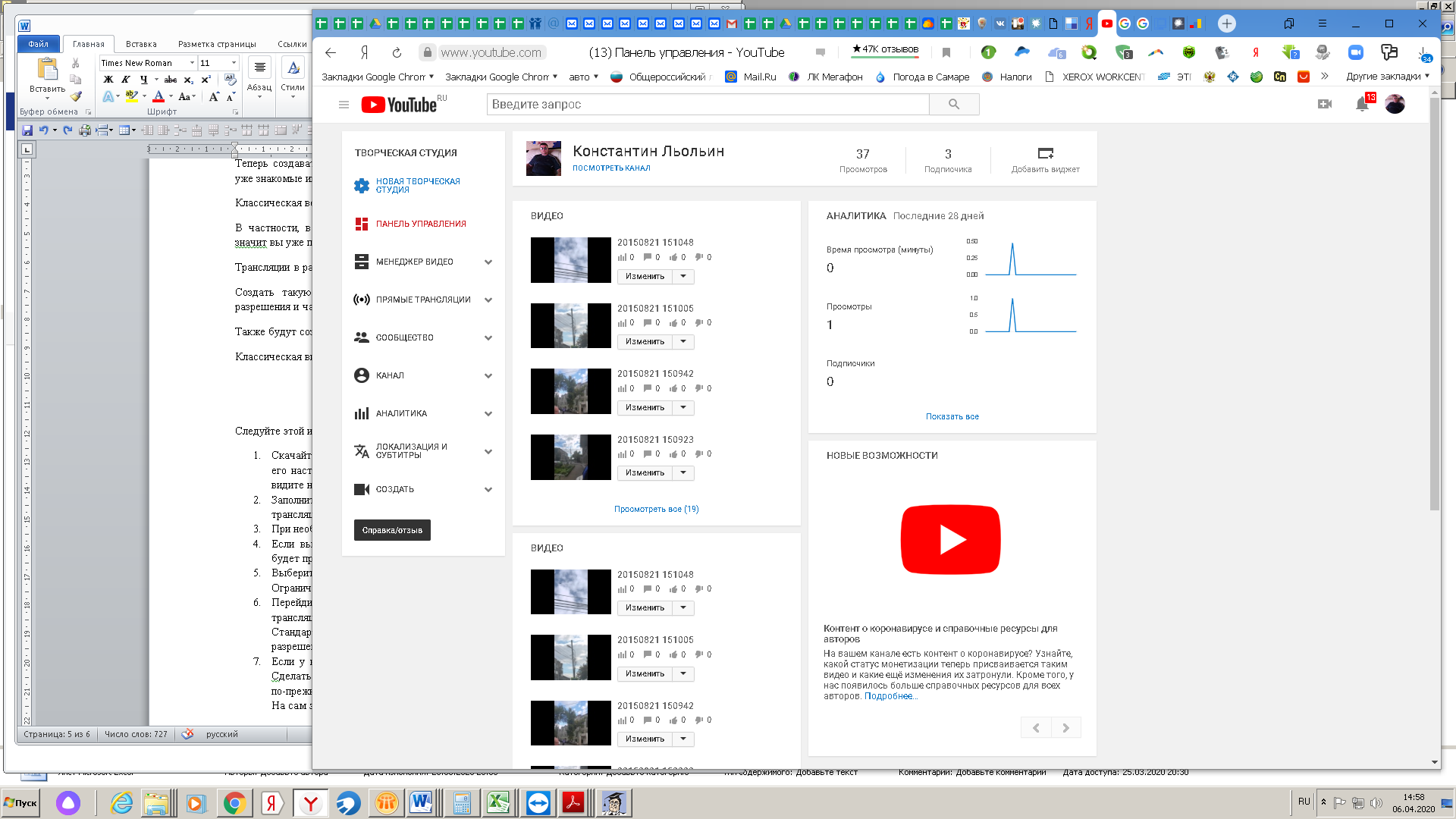 Следуйте этой инструкции:Скачайте и настройте видеокодер.(https://support.google.com/youtube/answer/2907883).  В его настройках укажите название или ключ трансляции и URL-адрес сервера, которые вы видите на странице YouTube.Заполните поля на вкладке Основная информация. При желании измените значок трансляции.При необходимости укажите время следующей трансляции.Выберите настройку конфиденциальности: Открытый доступ, Доступ по ссылке или Ограниченный доступ.Перейдите на вкладку Параметры и установите уровень задержки в разделе Подстройка трансляции. Малая задержка обеспечит передачу практически в реальном времени. Стандартная задержка подходит для трансляций в хорошем качестве и с высоким разрешением.Если у вас нет права размещать запись эфира, не забудьте установить флажок в поле Сделать запись доступной только по ссылке. Запись нельзя будет найти через поиск, но вы по-прежнему сможете делиться ссылкой на нее и размещать трансляцию на других сайтах. На сам эфир эта настройка никак не повлияет.Во время прямой трансляции:Вы можете общаться со зрителями в чате, а также делать следующее:оставлять ссылки на эфир в социальных сетях (для этого нужно нажать кнопку Поделиться);отслеживать статистику в разделе "YouTube Аналитика";наблюдать за состоянием передачи в окне проигрывателя, на панели состояния сверху и на вкладке "Состояние трансляции".По завершении трансляции:остановите передачу контента, и трансляция будет прекращена;если эфир длился менее 12 часов, его запись автоматически сохранится в Менеджере видео. Также сохранить трансляцию можно в видеокодере на компьютере.